FUNDAÇÃO EDUCACIONAL CLAUDINO FRANCIO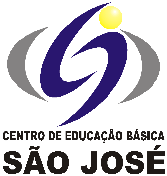 CENTRO DE EDUCAÇÃO BÁSICA SÃO JOSÉRoteiro de Estudo diário 3º ano C Professora MarleteSEGUNDA-FEIRA DIA 22/06/2020Senhores Pais, Os alunos que não participarão das aulas presenciais deverão acompanhar a transmissão ao vivo da aula através do Google Meet, seguindo o Roteiro de Estudos das 7h às 11h ou das 13h às 17h.Este é o link FIXO para todas as aulas, todos os dias: meet.google.com/ehv-ngya-tviAtenciosamente, Equipe PedagógicaTURMA: 3 o ano C - Professora: MarleteHorário de aula de segunda-feira 22/06/2020TURMA: 3 o ano C - Professora: MarleteHorário de aula de segunda-feira 22/06/20201ª aula13h às 13h50Apostila de Português 1º Bimestre a partir da página 422ª aula13h50 às 14h40Apostila de Português 1º Bimestre a partir da página 42.14h40 às 15hIntervalo para lanche dentro da sala3ª aula15h às 15h50Atividades de Yoga4ª aula15h50às 16h40Apostila de História 1º Bimestre a partir da página 168. 5ª aula16h40 às 17h Apostila de História 1º Bimestre a partir da página 168.Observações:Trazer a apostila do 1º bimestre de Português e História/Geografia, agenda, estojo completo.